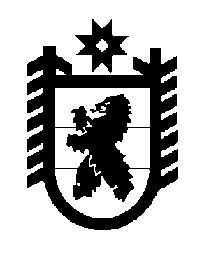 Российская Федерация Республика Карелия    ПРАВИТЕЛЬСТВО РЕСПУБЛИКИ КАРЕЛИЯПОСТАНОВЛЕНИЕот  23 октября 2017 года № 367-Пг. Петрозаводск Об утверждении Положения о Министерстве природных ресурсов 
и экологии Республики Карелия Правительство Республики Карелия п о с т а н о в л я е т:Утвердить прилагаемое Положение о Министерстве природных ресурсов и экологии Республики Карелия.           Глава Республики Карелия                                                            А.О. ПарфенчиковУтверждено постановлением Правительства Республики Карелия от 23 октября 2017 года № 367-ППоложениео Министерстве природных ресурсов и экологии Республики Карелия 1. Министерство природных ресурсов и экологии Республики Карелия (далее – Министерство) является органом исполнительной власти Республики Карелия, осуществляющим функции в области лесных, водных отношений, в сфере регулирования отношений недропользования, экологической экспертизы, охраны окружающей среды, по проведению государственной политики в сфере лесопромышленного и горнопромышленного комплексов, в сфере охраны и использования объектов животного мира в пределах, установленных законодательством Российской Федерации и законодательством Республики Карелия, на территории Республики Карелия.Министерство является специально уполномоченным государственным органом по охране, федеральному государственному надзору и регулированию использования объектов животного мира и среды их обитания.2. Министерство в своей деятельности руководствуется Конституцией Российской Федерации, федеральными конституционными законами, федеральными законами, указами и распоряжениями Президента Российской Федерации, постановлениями и распоряжениями Правительства Российской Федерации, иными правовыми актами Российской Федерации, Конституцией Республики Карелия, законами Республики Карелия, указами и распоряжениями Главы Республики Карелия, постановлениями и распоряжениями Правительства Республики Карелия, иными правовыми актами Республики Карелия, а также настоящим Положением.3. Министерство осуществляет свою деятельность непосредственно и через подведомственные организации во взаимодействии с федеральными органами исполнительной власти и их территориальными органами, органами исполнительной власти Республики Карелия, органами местного самоуправления, общественными объединениями, организациями.4. Министерство является юридическим лицом, имеет печать с изображением Государственного герба Республики Карелия и со своим наименованием, иные печати, штампы, бланки, необходимые для осуществления деятельности Министерства. Тексты документов (бланков, печатей, штампов, штемпелей) и вывесок с наименованием Министерства могут оформляться, наряду с русским языком, также на карельском, вепсском и (или) финском языках.5. Финансовое обеспечение деятельности Министерства осуществляется за счет средств бюджета Республики Карелия. Финансовое обеспечение деятельности Министерства по осуществлению отдельных полномочий Российской Федерации в области лесных и водных отношений, в области охраны и использования объектов животного мира, переданных для осуществления органам государственной власти субъектов Российской Федерации, осуществляется за счет субвенций из федерального бюджета.6. Имущество, необходимое для осуществления деятельности Министерства, является собственностью Республики Карелия и закрепляется за ним на праве оперативного управления.7.  Структура Министерства утверждается Главой Республики Карелия по согласованию с уполномоченными федеральными органами исполнительной власти. Предельная штатная численность Министерства утверждается Правительством Республики Карелия. 8. Местонахождение Министерства – г. Петрозаводск.9. Министерство:1) вносит предложения Главе Республики Карелия, Правительству Республики Карелия по основным направлениям государственной политики в установленных сферах деятельности;2) вносит в установленном порядке Главе Республики Карелия, в Правительство Республики Карелия проекты законов Республики Карелия, правовых актов Главы Республики Карелия и Правительства Республики Карелия и других документов, по которым требуется решение Главы Республики Карелия, Правительства Республики Карелия, в установленных сферах деятельности;3) участвует в подготовке проектов федеральных законов, законов Республики Карелия и иных правовых актов, представляет заключения на проекты законов Республики Карелия, правовых актов Главы Республики Карелия и Правительства Республики Карелия в установленных сферах деятельности;4) участвует в подготовке проектов ежегодных отчетов Главы Республики Карелия о результатах деятельности Правительства Республики Карелия, в том числе по вопросам, поставленным Законодательным Собранием Республики Карелия, в части реализации государственной политики в установленных сферах деятельности;5) координирует в пределах своей компетенции деятельность органов исполнительной власти Республики Карелия, органов местного самоуправления, организаций в установленных сферах деятельности;6) обобщает практику применения законодательства Республики Карелия, прогнозирует на основании анализа тенденции развития в установленных сферах деятельности;7) в области лесных отношений:осуществляет полномочия собственника лесных участков, находящихся в собственности Республики Карелия, в пределах, установленных законодательством, в том числе:организует осуществление мер пожарной безопасности и тушение лесных пожаров в лесах, расположенных на землях особо охраняемых природных территорий регионального значения;организует осуществление мер пожарной безопасности в лесах, расположенных на земельных участках, находящихся в собственности Республики Карелия;осуществляет учет древесины, заготовленной гражданами для собственных нужд в лесах, расположенных на лесных участках, находящихся в собственности Республики Карелия, в том числе на землях особо охраняемых природных территорий регионального значения;устанавливает коэффициент для определения расходов на обеспечение проведения мероприятий по охране, защите, воспроизводству лесов, применяемый при расчете платы по договору купли-продажи лесных насаждений, заключаемому с субъектами малого и среднего предпринимательства в соответствии с частью 4 статьи 291 Лесного кодекса Российской Федерации;осуществляет следующие полномочия Российской Федерации в области лесных отношений, переданные для осуществления органам государственной власти субъектов Российской Федерации:разрабатывает лесные планы Республики Карелия, разрабатывает и утверждает лесохозяйственные регламенты, а также проводит государственную экспертизу проектов освоения лесов;предоставляет в границах земель лесного фонда лесные участки в постоянное (бессрочное) пользование, аренду, безвозмездное пользование, а также заключает договоры купли-продажи лесных насаждений (в том числе организует и проводит соответствующие аукционы), принимает решения о прекращении права постоянного (бессрочного) пользования, заключает соглашения об установлении сервитутов в отношении лесных участков в границах земель лесного фонда, принимает решения о предварительном согласовании предоставления земельных участков в границах земель лесного фонда;выдает разрешения на выполнение работ по геологическому изучению недр на землях лесного фонда;организует использование лесов, их охрану (в том числе осуществление мер пожарной безопасности и тушение лесных пожаров, за исключением выполнения взрывных работ в целях локализации и ликвидации лесных пожаров и осуществления мероприятий по искусственному вызыванию осадков в целях тушения лесных пожаров), защиту (за исключением лесозащитного районирования и государственного лесопатологического мониторинга), воспроизводство (за исключением лесосеменного районирования, формирования федерального фонда семян лесных растений и государственного мониторинга воспроизводства лесов) на землях лесного фонда и обеспечивает охрану, защиту, воспроизводство лесов (в том числе создание и эксплуатацию лесных дорог, предназначенных для использования, охраны, защиты и воспроизводства лесов) на указанных землях;ведет государственный лесной реестр в отношении лесов, расположенных в границах территории Республики Карелия, предоставляет информацию, содержащуюся в указанном реестре, в установленном федеральными законами порядке;осуществляет на землях лесного фонда федеральный государственный лесной надзор (лесную охрану), федеральный государственный пожарный надзор в лесах, за исключением случаев, предусмотренных пунктами 36 и 37 статьи 81 Лесного кодекса Российской Федерации, а также проведение на землях лесного фонда лесоустройства, за исключением случаев, предусмотренных пунктами 1 и 2 части 1 статьи 68 Лесного кодекса Российской Федерации;утверждает проектную документацию лесных участков в отношении лесных участков в составе земель лесного фонда;осуществляет учет древесины, заготовленной гражданами для собственных нужд в лесах, расположенных на землях лесного фонда;осуществляет государственный надзор в области семеноводства в отношении семян лесных растений при осуществлении федерального государственного лесного надзора (лесной охраны);осуществляет иные полномочия в области лесных отношений, отнесенные федеральными законами и иными нормативными правовыми актами Российской Федерации к полномочиям органа исполнительной власти субъекта Российской Федерации, уполномоченного в области использования, охраны, защиты, воспроизводства лесов;осуществляет иные установленные законами и иными нормативными правовыми актами Республики Карелия полномочия в области лесных отношений;8) в области водных отношений:разрабатывает и вносит в установленном порядке Главе Республики Карелия, в Правительство Республики Карелия проекты законов и иных нормативных правовых актов Республики Карелия в установленной сфере деятельности, в том числе регулирующие:вопросы установления ставок платы за пользование водными объектами, находящимися в собственности Республики Карелия, порядок расчета и взимания такой платы;утверждение перечня объектов, подлежащих региональному государственному надзору в области использования и охраны водных объектов;порядок использования водных объектов в местах традиционного проживания и традиционной хозяйственной деятельности коренных малочисленных народов Севера Российской Федерации;готовит предложения по вопросам участия представителей органов государственной власти Республики Карелия в деятельности бассейновых советов;осуществляет меры по предотвращению негативного воздействия вод и ликвидации его последствий в отношении водных объектов, находящихся в собственности Республики Карелия;организует проведение аукционов на право заключения договоров водопользования в части использования акватории водного объекта, в том числе для рекреационных целей, в случаях, установленных законодательством Российской Федерации;осуществляет меры по охране водных объектов, находящихся в собственности Республики Карелия;осуществляет предоставление водных объектов или их частей, находящихся в собственности Республики Карелия, в пользование на основании договоров водопользования, решений о предоставлении водных объектов в пользование;участвует в организации и осуществлении государственного мониторинга водных объектов;осуществляет региональный государственный надзор в области использования и охраны водных объектов, за исключением водных объектов, подлежащих федеральному государственному надзору, а также за соблюдением особых условий водопользования и использования участков береговой полосы 
(в том числе участков примыкания к гидроэнергетическим объектам) в границах охранных зон гидроэнергетических объектов, расположенных на водных объектах, подлежащих региональному государственному надзору за их использованием и охраной;утверждает проекты округов и зон санитарной охраны водных объектов, используемых для питьевого, хозяйственно-бытового водоснабжения и в лечебных целях, при наличии санитарно-эпидемиологического заключения о соответствии их санитарным правилам;устанавливает границы и режим зон санитарной охраны источников питьевого и хозяйственно-бытового водоснабжения при наличии санитарно-эпидемиологического заключения о соответствии их санитарным правилам;осуществляет следующие полномочия Российской Федерации в области водных отношений, переданные для осуществления органам государственной власти субъектов Российской Федерации:предоставляет водные объекты или их части, находящиеся в федеральной собственности и расположенные на территории Республики Карелия, в пользование на основании договоров водопользования, решений о предоставлении водных объектов в пользование, за исключением случаев, указанных в части 1 статьи 21 Водного кодекса Российской Федерации;осуществляет меры по охране водных объектов или их частей, находящихся в федеральной собственности и расположенных на территории Республики Карелия;осуществляет меры по предотвращению негативного воздействия вод и ликвидации его последствий в отношении водных объектов, находящихся в федеральной собственности и полностью расположенных на территории Республики Карелия;9) в области безопасности гидротехнических сооружений, расположенных на территории Республики Карелия:обеспечивает безопасность (капитальный ремонт, консервацию и (или) ликвидацию) гидротехнических сооружений, которые не имеют собственника или собственник которых неизвестен либо от права собственности на которые собственник отказался;разрабатывает и выполняет согласованный с органом федерального государственного надзора в области безопасности гидротехнических сооружений план мероприятий по обеспечению безопасности гидротехнического сооружения, которое не имеет собственника или собственник которого неизвестен либо от права собственности на которое собственник отказался;10) в сфере регулирования отношений недропользования:разрабатывает и вносит в установленном порядке Главе Республики Карелия, в Правительство Республики Карелия проекты законов и иных нормативных правовых актов Республики Карелия в установленной сфере деятельности, в том числе регулирующих порядок оформления, государственной регистрации и выдачи лицензий на пользование участками недр местного значения;разрабатывает и утверждает порядок и условия проведения аукциона на право пользования участком недр местного значения, в том числе порядок работы и состав аукционной комиссии;создает и ведет фонд геологической информации Республики Карелия, устанавливает порядок и условия использования геологической информации о недрах, обладателем которой является Республика Карелия;распоряжается совместно с Российской Федерацией единым государственным фондом недр на территории Республики Карелия, формирует совместно с Российской Федерацией региональный перечень полезных ископаемых, относимых к общераспространенным полезным ископаемым, и предоставляет право пользования участками недр местного значения;представляет в федеральный орган управления государственным фондом недр или его территориальный орган предложения о формировании программы лицензирования пользования участками недр на территории Республики Карелия, об условиях проведения конкурсов и аукционов на право пользования участками недр и условиях лицензий на пользование участками недр на территории Республики Карелия;осуществляет подготовку условий пользования участками недр местного значения и изменений в указанных условиях;проводит государственную экспертизу запасов полезных ископаемых, геологической, экономической и экологической информации о предоставляемых в пользование участках недр местного значения;проводит аукцион на получение права пользования участком недр местного значения, принимает решение об утверждении результата аукциона на право пользования участком недр местного значения;осуществляет оформление, государственную регистрацию и выдачу лицензий на пользование участками недр местного значения, переоформление лицензий на пользование участками недр местного значения;контролирует выполнение условий пользования участками недр местного значения;осуществляет составление и ведение территориальных балансов запасов и кадастров месторождений и проявлений общераспространенных полезных ископаемых;ведет учет участков недр, используемых для строительства подземных сооружений, не связанных с добычей полезных ископаемых;организует и осуществляет региональный государственный надзор за геологическим изучением, рациональным использованием и охраной недр в отношении участков недр местного значения;участвует в государственной экспертизе информации о разведанных запасах полезных ископаемых и иных свойствах недр, определяющих их ценность или опасность;разрабатывает и вносит предложения в Правительство Республики Карелия об участии Республики Карелия в соглашениях о разделе продукции при пользовании участками недр на территории Республики Карелия;обеспечивает функционирование государственной системы лицензирования пользования участками недр местного значения;осуществляет подготовку и утверждение перечней участков недр местного значения по согласованию с федеральным органом управления государственным фондом недр или его территориальным органом;принимает в соответствии с законодательством Республики Карелия решения:о предоставлении по результатам аукциона права пользования участком недр местного значения, включенным в перечень участков недр местного значения, утвержденный Министерством, для разведки и добычи общераспространенных полезных ископаемых или для геологического изучения, разведки и добычи общераспространенных полезных ископаемых;о предоставлении права пользования участком недр местного значения для строительства и эксплуатации подземных сооружений местного и регионального значения, не связанных с добычей полезных ископаемых;о предоставлении права пользования участком недр местного значения, содержащим месторождение общераспространенных полезных ископаемых и включенным в перечень участков недр местного значения, утвержденный Министерством, для разведки и добычи общераспространенных полезных ископаемых открытого месторождения при установлении факта его открытия пользователем недр, проводившим работы по геологическому изучению такого участка недр в целях поисков и оценки месторождений общераспространенных полезных ископаемых, за исключением проведения указанных работ в соответствии с государственным контрактом;о предоставлении права краткосрочного (сроком до одного года) пользования участком недр местного значения для осуществления юридическим лицом (оператором) деятельности на участке недр местного значения, право пользования которым досрочно прекращено;о предоставлении права пользования участком недр местного значения, включенным в перечень участков недр местного значения, утвержденный Министерством, для его геологического изучения в целях поисков и оценки месторождений общераспространенных полезных ископаемых;о предоставлении права пользования участком недр местного значения для геологического изучения в целях поисков и оценки подземных вод, для добычи подземных вод или для геологического изучения в целях поисков и оценки подземных вод и их добычи;о предоставлении без проведения конкурса или аукциона права пользования участком недр местного значения, который указан в пункте 1 части 1 статьи 23 Закона Российской Федерации от 21 февраля 1992 года № 2395-I «О недрах», для разведки и добычи общераспространенных полезных ископаемых, необходимых для целей выполнения работ по строительству, реконструкции, капитальному ремонту, ремонту и содержанию автомобильных дорог общего пользования, осуществляемых на основании гражданско-правовых договоров на выполнение указанных работ, заключенных в соответствии с Федеральным законом 
от 5 апреля 2013 года № 44-ФЗ «О контрактной системе в сфере закупок товаров, работ, услуг для обеспечения государственных и муниципальных нужд» или Федеральным законом от 18 июля 2011 года № 223-ФЗ «О закупках товаров, работ, услуг отдельными видами юридических лиц»;направляет своих представителей для участия в работе комиссии, созданной федеральным органом управления государственным фондом недр для рассмотрения заявок о предоставлении права пользования участками недр в случаях, установленных пунктом 3 статьи 101 Закона Российской Федерации 
от 21 февраля 1992 года № 2395-I «О недрах»;принимает по согласованию с федеральным органом управления государственным фондом недр или его территориальным органом решения о предоставлении права пользования участками недр для целей сбора минералогических, палеонтологических и других геологических коллекционных материалов;участвует в работе комиссии, созданной федеральным органом управления государственным фондом недр для согласования технических проектов разработки месторождений полезных ископаемых;участвует в разработке и реализации государственных программ геологического изучения недр, развития и освоения минерально-сырьевой базы Российской Федерации, разрабатывает и реализует территориальную программу развития и использования минерально-сырьевой базы;согласовывает нормативы потерь общераспространенных полезных ископаемых, превышающие по величине нормативы, утвержденные в составе проектной документации;оформляет документы, удостоверяющие уточненные границы горного отвода (горноотводный акт и графические приложения), относительно участков недр местного значения;создает комиссию по установлению факта открытия месторождения общераспространенных полезных ископаемых, в состав которой включаются представители федерального органа управления государственным фондом недр или его территориальных органов;принимает решение о досрочном прекращении, приостановлении или ограничении права пользования недрами;определяет порядок принятия решения о предоставлении права пользования участком недр местного значения;осуществляет согласование технических проектов разработки месторождений общераспространенных полезных ископаемых и иной проектной документации на выполнение работ, связанных с пользованием участками недр местного значения;устанавливает конкретные размеры ставок регулярных платежей за пользование недрами в отношении участков недр местного значения;производит расчет размера вреда, причиненного недрам вследствие нарушения законодательства Российской Федерации о недрах, в отношении участков недр местного значения;11) в области экологической экспертизы:получает от соответствующих органов информацию об объектах экологической экспертизы, реализация которых может оказывать прямое или косвенное воздействие на окружающую среду в пределах территории Республики Карелия;делегирует экспертов для участия в качестве наблюдателей в заседаниях экспертных комиссий государственной экологической экспертизы объектов экологической экспертизы в случае реализации этих объектов на территории Республики Карелия и в случае возможного воздействия на окружающую среду в пределах территории Республики Карелия хозяйственной и иной деятельности, намечаемой другим субъектом Российской Федерации;осуществляет следующие полномочия Российской Федерации в области экологической экспертизы, переданные для осуществления органам государственной власти субъектов Российской Федерации:принимает нормативные правовые акты в области экологической экспертизы объектов регионального уровня с учетом специфики экологических, социальных и экономических условий Республики Карелия;организует и проводит государственную экологическую экспертизу объектов регионального уровня;осуществляет контроль за соблюдением законодательства об экологической экспертизе при осуществлении хозяйственной и иной деятельности на объектах, подлежащих региональному государственному экологическому надзору;информирует население о намечаемых и проводимых экологических экспертизах и об их результатах;12) в области охраны окружающей среды:устанавливает нормативы качества окружающей среды, содержащие соответствующие требования и нормы не ниже требований и норм, установленных на федеральном уровне;готовит предложения об образовании особо охраняемых природных территорий регионального значения;осуществляет управление в области охраны и использования особо охраняемых природных территорий регионального значения; осуществляет экологическую паспортизацию территории;ведет Красную книгу Республики Карелия;осуществляет региональный государственный экологический надзор при осуществлении хозяйственной и иной деятельности, за исключением деятельности с использованием объектов, подлежащих федеральному государственному экологическому надзору: в области обращения с отходами;в области охраны атмосферного воздуха;за соблюдением требований к обращению озоноразрушающих веществ;ведет государственный учет объектов, оказывающих негативное воздействие на окружающую среду и подлежащих региональному государственному экологическому надзору;предъявляет иски о возмещении вреда окружающей среде, причиненного в результате нарушения законодательства в области охраны окружающей среды;участвует в порядке, установленном нормативными правовыми актами Российской Федерации, в осуществлении государственного экологического мониторинга (государственного мониторинга окружающей среды) с правом формирования и обеспечения функционирования территориальных систем наблюдения за состоянием окружающей среды на территории Республики Карелия, являющихся частью единой системы государственного экологического мониторинга (государственного мониторинга окружающей среды);участвует в обеспечении населения информацией о состоянии окружающей среды на территории Республики Карелия;вводит ограничения на передвижение транспортных средств в населенных пунктах, местах отдыха и туризма, на особо охраняемых территориях в целях уменьшения выбросов вредных (загрязняющих) веществ в атмосферный воздух;выдает в установленном порядке разрешения на выброс вредных (загрязняющих) веществ в атмосферный воздух юридическим лицам и индивидуальным предпринимателям, имеющим стационарные источники выбросов вредных (загрязняющих) веществ в атмосферный воздух и не подлежащим федеральному государственному экологическому надзору;организует проведение экономической оценки воздействия на окружающую среду хозяйственной и иной деятельности;обращается в суд с требованием об ограничении, о приостановлении и (или) запрещении в установленном порядке хозяйственной и иной деятельности, осуществляемой с нарушением законодательства в области охраны окружающей среды;участвует в подготовке и издании ежегодного государственного доклада о состоянии окружающей среды в Республике Карелия;осуществляет на особо охраняемых природных территориях регионального значения государственный надзор в области охраны и использования особо охраняемых природных территорий;участвует в организации и развитии системы экологического образования и формировании экологической культуры на территории Республики Карелия;осуществляет ведение государственного кадастра особо охраняемых природных территорий регионального и местного значения;участвует в проведении в пределах своей компетенции государственной политики в области обращения с отходами на территории Республики Карелия;разрабатывает территориальную схему в области обращения с отходами, в том числе с твердыми коммунальными отходами;разрабатывает и реализует региональную программу в области обращения с отходами, в том числе с твердыми коммунальными отходами, участвует в разработке и выполнении федеральных программ в области обращения с отходами;устанавливает нормативы образования отходов и лимиты на их размещение, порядок их разработки и утверждения применительно к хозяйственной и (или) иной деятельности юридических лиц и индивидуальных предпринимателей (за исключением субъектов малого и среднего предпринимательства), в процессе которой образуются отходы на объектах, подлежащих региональному государственному экологическому надзору;осуществляет прием отчетности об образовании, утилизации, обезвреживании, о размещении отходов, представляемой в уведомительном порядке субъектами малого и среднего предпринимательства, в процессе хозяйственной и (или) иной деятельности которых образуются отходы на объектах, подлежащих региональному государственному экологическому надзору, установление порядка ее представления и контроля;разрабатывает порядок ведения регионального кадастра отходов;ведет региональный кадастр отходов;утверждает методические указания по разработке проектов нормативов образования отходов и лимитов на их размещение применительно к хозяйственной и (или) иной деятельности индивидуальных предпринимателей, юридических лиц (за исключением субъектов малого и среднего предпринимательства), в процессе которой образуются отходы на объектах, подлежащих региональному государственному экологическому надзору;участвует в организации обеспечения доступа к информации в области обращения с отходами;13) при проведении государственной политики в сфере лесопромышленного и горнопромышленного комплексов:участвует в разработке стратегии развития лесопромышленного комплекса; организует работу по экспертной оценке инвестиционных проектов в лесопромышленном комплексе;осуществляет подготовку и представление докладов, аналитических материалов по вопросам развития лесопромышленного и горнопромышленного комплексов, а также предложений о стабилизации производства и его перспективном развитии в Правительство Республики Карелия;разрабатывает меры и механизмы устойчивого развития лесопромышленного и горнопромышленного комплексов; осуществляет содействие проведению добровольной лесной сертификации на территории Республики Карелия в целях повышения конкурентоспособности лесопромышленной продукции; разрабатывает мероприятия по обеспечению рациональных схем поставок древесного сырья на перерабатывающие предприятия Республики Карелия; готовит в пределах своей компетенции предложения о развитии предприятий в лесопромышленном и горнопромышленном комплексах; разрабатывает меры по реализации документов стратегического планирования в сфере горнопромышленного комплекса; 14) осуществляет полномочия органа исполнительной власти Республики Карелия в области охраны и использования объектов животного мира в пределах, установленных законодательством;15) осуществляет следующие полномочия Российской Федерации в области охраны и использования животного мира, переданные для осуществления органам государственной власти субъектов Российской Федерации:организует и осуществляет охрану и воспроизводство объектов животного мира, за исключением объектов животного мира, находящихся на особо охраняемых природных территориях федерального значения, а также охрану среды обитания указанных объектов животного мира;регулирует численность объектов животного мира, за исключением объектов животного мира, находящихся на особо охраняемых природных территориях федерального значения, в порядке, установленном федеральными органами исполнительной власти, осуществляющими функции по выработке государственной политики и нормативно-правовому регулированию в сфере охраны и использования объектов животного мира и среды их обитания;вносит в Правительство Республики Карелия представления об установлении ограничений и запретов на использование объектов животного мира;ведет государственный учет численности объектов животного мира, государственный мониторинг и государственный кадастр объектов животного мира в пределах Республики Карелия, за исключением объектов животного мира, находящихся на особо охраняемых природных территориях федерального значения, с последующим предоставлением сведений федеральным органам исполнительной власти, осуществляющим функции по контролю и надзору в сфере охраны, использования и воспроизводства объектов животного мира и среды их обитания;выдает разрешения на использование объектов животного мира, за исключением объектов, находящихся на особо охраняемых природных территориях федерального значения, а также объектов животного мира, занесенных в Красную книгу Российской Федерации;выдает разрешения на содержание и разведение объектов животного мира в полувольных условиях и искусственно созданной среде обитания (за исключением объектов животного мира, занесенных в Красную книгу Российской Федерации), за исключением разрешений на содержание и разведение объектов животного мира в полувольных условиях и искусственно созданной среде обитания, находящихся на особо охраняемых природных территориях федерального значения;осуществляет меры по воспроизводству объектов животного мира и восстановлению среды их обитания, нарушенной в результате стихийных бедствий и по иным причинам, за исключением объектов животного мира и среды их обитания, находящихся на особо охраняемых природных территориях федерального значения;осуществляет федеральный государственный надзор в области охраны и использования объектов животного мира и среды их обитания на территории Республики Карелия, за исключением объектов животного мира и среды их обитания, находящихся на особо охраняемых природных территориях федерального значения;16) осуществляет иные полномочия в области отношений по охране и использованию животного мира и среды его обитания, отнесенные федеральными законами и иными нормативными правовыми актами Российской Федерации к полномочиям органа исполнительной власти субъекта Российской Федерации, специально уполномоченного в области охраны, контроля и регулирования использования объектов животного мира и среды их обитания;17)  осуществляет следующие полномочия Российской Федерации в области охоты и сохранения охотничьих ресурсов, переданные для осуществления органам государственной власти субъектов Российской Федерации:организует и осуществляет сохранение и использование охотничьих ресурсов и среды их обитания, за исключением охотничьих ресурсов, находящихся на особо охраняемых природных территориях федерального значения;вносит на рассмотрение Главы Республики Карелия проект акта об установлении лимитов добычи охотничьих ресурсов и квот их добычи, за исключением таких лимитов и квот в отношении охотничьих ресурсов, находящихся на особо охраняемых природных территориях федерального значения;регулирует численность охотничьих ресурсов, за исключением охотничьих ресурсов, находящихся на особо охраняемых природных территориях федерального значения;вносит на рассмотрение Главы Республики Карелия проект акта об определении видов разрешенной охоты и параметров осуществления охоты в охотничьих угодьях на территории Республики Карелия, за исключением особо охраняемых природных территорий федерального значения;осуществляет ведение государственного охотхозяйственного реестра и государственный мониторинг охотничьих ресурсов и среды их обитания на территории Республики Карелия, за исключением охотничьих ресурсов, находящихся на особо охраняемых природных территориях федерального значения;заключает охотхозяйственные соглашения (в том числе организует и проводит аукционы на право заключения таких соглашений, выдает разрешения на добычу охотничьих ресурсов, за исключением охотничьих ресурсов, находящихся на особо охраняемых природных территориях федерального значения, а также занесенных в Красную книгу Российской Федерации);выдает разрешения на содержание и разведение охотничьих ресурсов в полувольных условиях и искусственно созданной среде обитания (кроме охотничьих ресурсов, занесенных в Красную книгу Российской Федерации), за исключением разрешений на содержание и разведение охотничьих ресурсов, находящихся на особо охраняемых природных территориях федерального значения, в полувольных условиях и искусственно созданной среде обитания;осуществляет контроль за использованием капканов и других устройств, используемых при осуществлении охоты;осуществляет контроль за оборотом продукции охоты;осуществляет федеральный государственный охотничий надзор на территории Республики Карелия, за исключением особо охраняемых природных территорий федерального значения, расположенных на территории Республики Карелия;18)  осуществляет следующие полномочия органов государственной власти субъекта Российской Федерации в области охоты и сохранения охотничьих ресурсов:разрабатывает и утверждает нормы допустимой добычи охотничьих ресурсов, в отношении которых не устанавливается лимит добычи, и нормы пропускной способности охотничьих угодий;выдает и аннулирует охотничьи билеты в порядке, установленном уполномоченным федеральным органом исполнительной власти;обеспечивает изготовление удостоверений и нагрудных знаков производственных охотничьих инспекторов по образцам, установленным уполномоченным федеральным органом исполнительной власти;выдает и производит замену удостоверений и нагрудных знаков производственных охотничьих инспекторов, аннулирование таких удостоверений в порядке, установленном уполномоченным федеральным органом исполнительной власти;проводит проверки знания требований к кандидату в производственные охотничьи инспекторы в порядке, установленном уполномоченным федеральным органом исполнительной власти;отстраняет производственных охотничьих инспекторов от осуществления производственного охотничьего контроля в порядке, установленном уполномоченным федеральным органом исполнительной власти;осуществляет иные полномочия в области охоты и сохранения охотничьих ресурсов в соответствии с законодательством;19) осуществляет в установленном Правительством Российской Федерации порядке аттестацию экспертов, привлекаемых Министерством к проведению мероприятий по контролю в соответствии с Федеральным законом от 26 декабря 2008 года № 294-ФЗ «О защите прав юридических лиц и индивидуальных предпринимателей при осуществлении государственного контроля (надзора) и муниципального контроля»;20) проводит антикоррупционную экспертизу нормативных правовых актов, проектов нормативных правовых актов Министерства;21) проводит первый этап антикоррупционного мониторинга;22) разрабатывает и утверждает административные регламенты исполнения государственных функций и административные регламенты предоставления государственных услуг в установленных сферах деятельности (за исключением административных регламентов исполнения государственных функций и административных регламентов предоставления государственных услуг в сфере полномочий Российской Федерации, переданных для осуществления органам государственной власти субъектов Российской Федерации, утверждение которых отнесено в соответствии с федеральным законодательством к компетенции высшего должностного лица субъекта Российской Федерации);23) разрабатывает и реализует в установленном порядке программы и проекты в установленных сферах деятельности;24) осуществляет подготовку предложений федеральным органам исполнительной власти о реализации на территории Республики Карелия федеральных целевых программ, принимает участие в реализации федеральных целевых программ и федеральной адресной инвестиционной программы в установленных сферах деятельности;25) привлекает в установленных сферах деятельности инвестиции, в том числе за счет федеральных средств в рамках долгосрочных целевых программ, федеральной адресной инвестиционной программы, Инвестиционного фонда Российской Федерации, ведомственных целевых программ; 26) участвует в разработке прогноза социально-экономического развития Республики Карелия и основных параметров прогноза социально-экономического развития Республики Карелия на плановый период;27) осуществляет функции главного администратора доходов бюджета, администратора доходов бюджета, главного администратора источников финансирования дефицита бюджета, администратора источников финансирования дефицита бюджета, главного распорядителя и получателя средств бюджета Республики Карелия; 28) осуществляет закупки товаров, работ, услуг в порядке, предусмотренном законодательством и иными нормативными правовыми актами о контрактной системе в сфере закупок товаров, работ, услуг для обеспечения нужд Республики Карелия;29) осуществляет в установленном порядке взаимодействие с органом исполнительной власти Республики Карелия, уполномоченным на определение поставщиков (подрядчиков, исполнителей) для заказчиков;30)  оказывает информационную и методическую помощь органам местного самоуправления по вопросам, относящимся к сферам деятельности Министерства;31)  осуществляет рассмотрение обращений и прием граждан по вопросам, относящимся к сферам деятельности Министерства;32) обеспечивает деятельность Министра природных ресурсов и экологии Республики Карелия (далее – Министр) в реализации его полномочий по решению кадровых вопросов;33) участвует в подготовке предложений к проектам соглашений между Союзом организаций профсоюзов в Республике Карелия, Региональным объединением работодателей Республики Карелия «Союз промышленников и предпринимателей (работодателей) Республики Карелия» и Правительством Республики Карелия, в разработке отраслевых тарифных соглашений;34) обеспечивает ведение делопроизводства, осуществляет работу по комплектованию, хранению, учету и использованию архивных документов, образовавшихся в процессе деятельности Министерства;35) осуществляет управление закрепленным за Министерством государственным имуществом Республики Карелия;36) в установленном порядке обеспечивает доступ к информации о своей деятельности, за исключением сведений, отнесенных к государственной или служебной тайне;37) обеспечивает защиту государственной тайны и иной информации, доступ к которой ограничен в соответствии с федеральными законами, в Министерстве и подведомственных организациях в соответствии с законодательством Российской Федерации;38) осуществляет полномочия в области мобилизационной подготовки и мобилизации в установленных сферах деятельности в соответствии с законодательством Российской Федерации;39) участвует в организации и осуществлении в установленных сферах деятельности мероприятий по предупреждению терроризма и экстремизма, минимизации их последствий на территории Республики Карелия, в том числе:осуществляет в установленных сферах деятельности реализацию мер, а также мероприятий государственных программ в области профилактики терроризма, минимизации и ликвидации последствий его проявлений;принимает меры, направленные на устранение предпосылок для возникновения конфликтов, способствующих совершению террористических актов и формированию социальной базы терроризма;принимает меры по выявлению и устранению факторов, способствующих возникновению и распространению идеологии терроризма;координирует выполнение в подведомственных организациях требований к антитеррористической защищенности;40) осуществляет полномочия в области гражданской обороны в установленных сферах деятельности;41) организует выполнение мер пожарной безопасности в подведомственных организациях и осуществляет меры пожарной безопасности в Министерстве;42) по поручению Правительства Республики Карелия осуществляет функции учредителя подведомственных государственных унитарных предприятий и государственных учреждений, утверждает по согласованию с органом по управлению государственным имуществом Республики Карелия уставы подведомственных государственных учреждений, осуществляет подготовку и согласование уставов подведомственных государственных унитарных предприятий, в установленном порядке назначает и освобождает от занимаемой должности руководителей подведомственных государственных унитарных предприятий и государственных учреждений, согласует прием на работу главных бухгалтеров подведомственных государственных унитарных предприятий, заключение, изменение и прекращение трудового договора с ними;43) координирует и контролирует деятельность подведомственных государственных учреждений;44) контролирует деятельность находящихся в его ведении государственных унитарных предприятий;45) формирует государственное задание на оказание государственных услуг (выполнение работ) для подведомственных учреждений, осуществляет контроль за его исполнением;46) участвует в установленном порядке в межрегиональном и международном сотрудничестве в установленных сферах деятельности;47) осуществляет в соответствии с решениями Главы Республики Карелия, Правительства Республики Карелия организационное обеспечение деятельности координационных, консультативных и иных рабочих органов;48) организует и проводит разъяснительную работу по вопросам, относящимся к сферам деятельности Министерства;49) организует выполнение научно-исследовательских и опытно-конструкторских работ по вопросам, относящимся к сферам деятельности Министерства, финансируемых за счет средств бюджета Республики Карелия;50) выполняет иные функции в соответствии с законодательством и поручениями Главы Республики Карелия, Правительства Республики Карелия.10. Министерство при реализации возложенных на него функций в установленном порядке:1) запрашивает и получает необходимую информацию по вопросам, относящимся к сферам деятельности Министерства;2) привлекает организации и отдельных специалистов для разработки вопросов, относящихся к сферам деятельности Министерства, экспертизы документов и материалов;3) создает рабочие органы;4) издает в пределах своей компетенции, в том числе совместно с другими органами исполнительной власти Республики Карелия, нормативные правовые и иные акты, контролирует выполнение указанных актов, дает разъяснения по их применению;5) проводит консультации, научно-практические конференции, семинары по вопросам, отнесенным к сферам деятельности Министерства;6) в установленном порядке вносит предложения (представления, ходатайства) о присвоении почетных званий и награждении государственными наградами Российской Федерации и Республики Карелия;7) направляет в пределах своей компетенции в орган регистрации прав документы, необходимые для внесения в Единый государственный реестр недвижимости сведений, предусмотренных федеральным законодательством;8) в случаях, предусмотренных законодательством, выдает обязательные для исполнения предписания об устранении выявленных нарушений;9) в порядке и на основаниях, установленных законодательством, составляет протоколы, рассматривает дела об административных правонарушениях в установленных сферах деятельности, устанавливает перечень должностных лиц, имеющих право составлять протоколы об административных правонарушениях, рассмотрение дел о которых отнесено к полномочиям Министерства;10) составляет протоколы об административных правонарушениях, предусмотренных частями 1 и 2 статьи 2.24 Закона Республики Карелия 
от 15 мая 2008 года № 1191-ЗРК «Об административных правонарушениях»; 11) обращается в суд с исками о взыскании ущерба, причиненного окружающей среде, лесам, недрам, водным объектам, и иными исками;12) является органом исполнительной власти Республики Карелия, входящим в государственную систему бесплатной юридической помощи в Республике Карелия;13) осуществляет иные предусмотренные законодательством права.11. Министерство возглавляет Министр, назначаемый на должность и освобождаемый от должности Главой Республики Карелия в установленном порядке по согласованию с уполномоченным федеральным органом исполнительной власти.12. Министр имеет заместителей, назначаемых на должность и освобождаемых от должности в установленном порядке.13. Министр:1) осуществляет руководство Министерством на основе единоначалия и несет персональную ответственность за выполнение возложенных на Министерство функций;2) распределяет обязанности между своими заместителями;3) вносит в установленном порядке на рассмотрение Главы Республики Карелия и Правительства Республики Карелия предложения по вопросам, входящим в компетенцию Министерства;4) утверждает положения о структурных подразделениях Министерства;5) осуществляет в соответствии с законодательством о труде и государственной гражданской службе права и обязанности представителя нанимателя и работодателя в отношении государственных гражданских служащих Министерства и работников, замещающих должности, не являющиеся должностями государственной гражданской службы, в Министерстве, за исключением прав и обязанностей представителя нанимателя в части соблюдения государственными гражданскими служащими Министерства законодательства о противодействии коррупции;6) утверждает штатное расписание Министерства в пределах фонда оплаты труда и численности работников, смету расходов на его содержание в пределах утвержденных на соответствующий период бюджетных ассигнований, предусмотренных в бюджете Республики Карелия;7) действует от имени Министерства без доверенности, представляет его во всех органах и организациях, заключает договоры в установленном порядке;8) исполняет поручения Главы Республики Карелия, Правительства Республики Карелия;9) осуществляет иные полномочия в соответствии с законодательством.____________